БОУ «Чебоксарская начальная общеобразовательная школа для обучающихся с ОВЗ №3» Министерство образования и молодежной политики Чувашской РеспубликиНикитина Антонина Тарасовна - воспитательКонспектНепосредственно организованной деятельности поОбразовательной области«Художественно-эстетическое развитие»в подготовительной к школе группе «Звездочки»по теме «Жаворонки весну кличут»г.Чебоксары 2022г.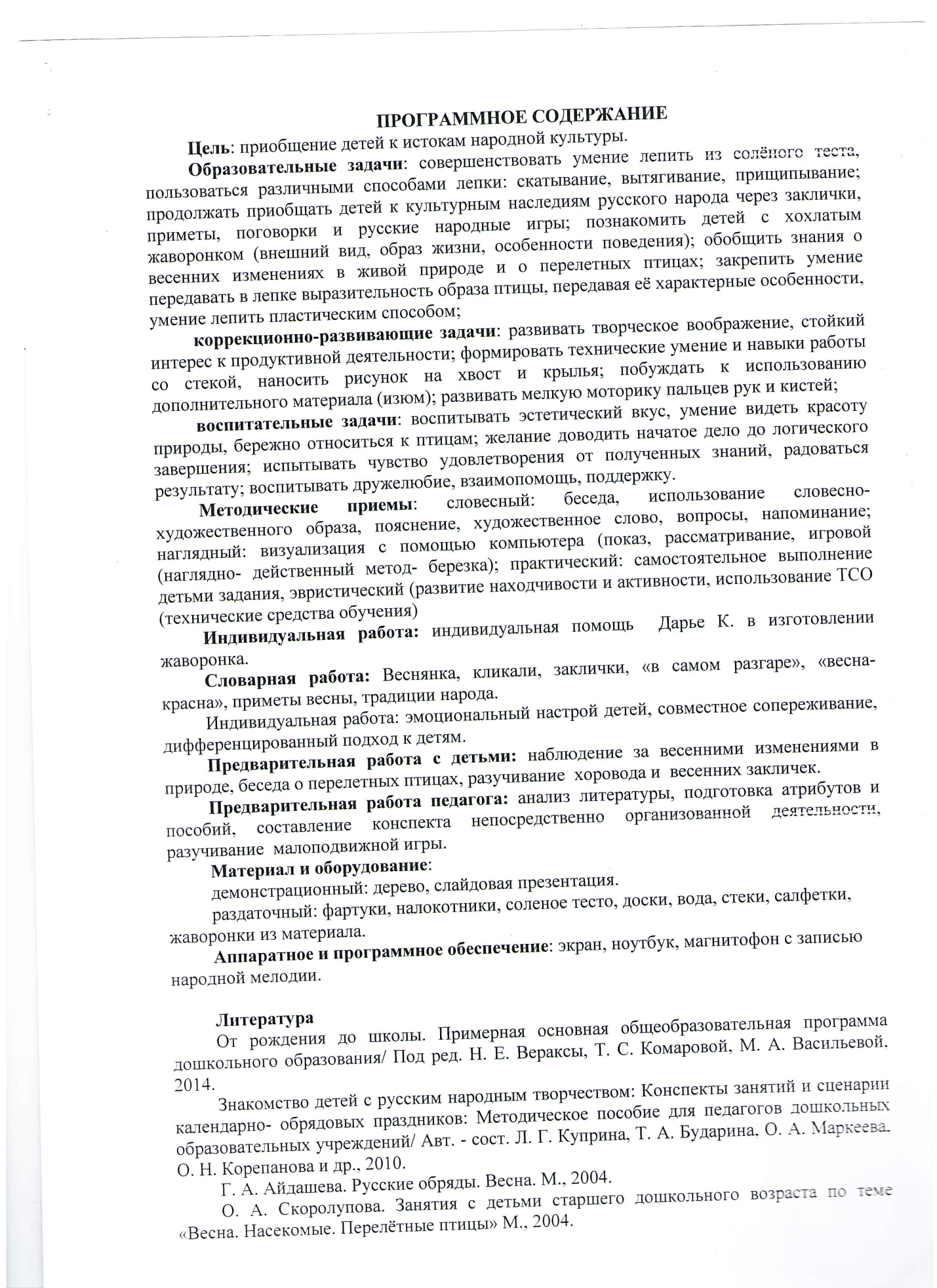 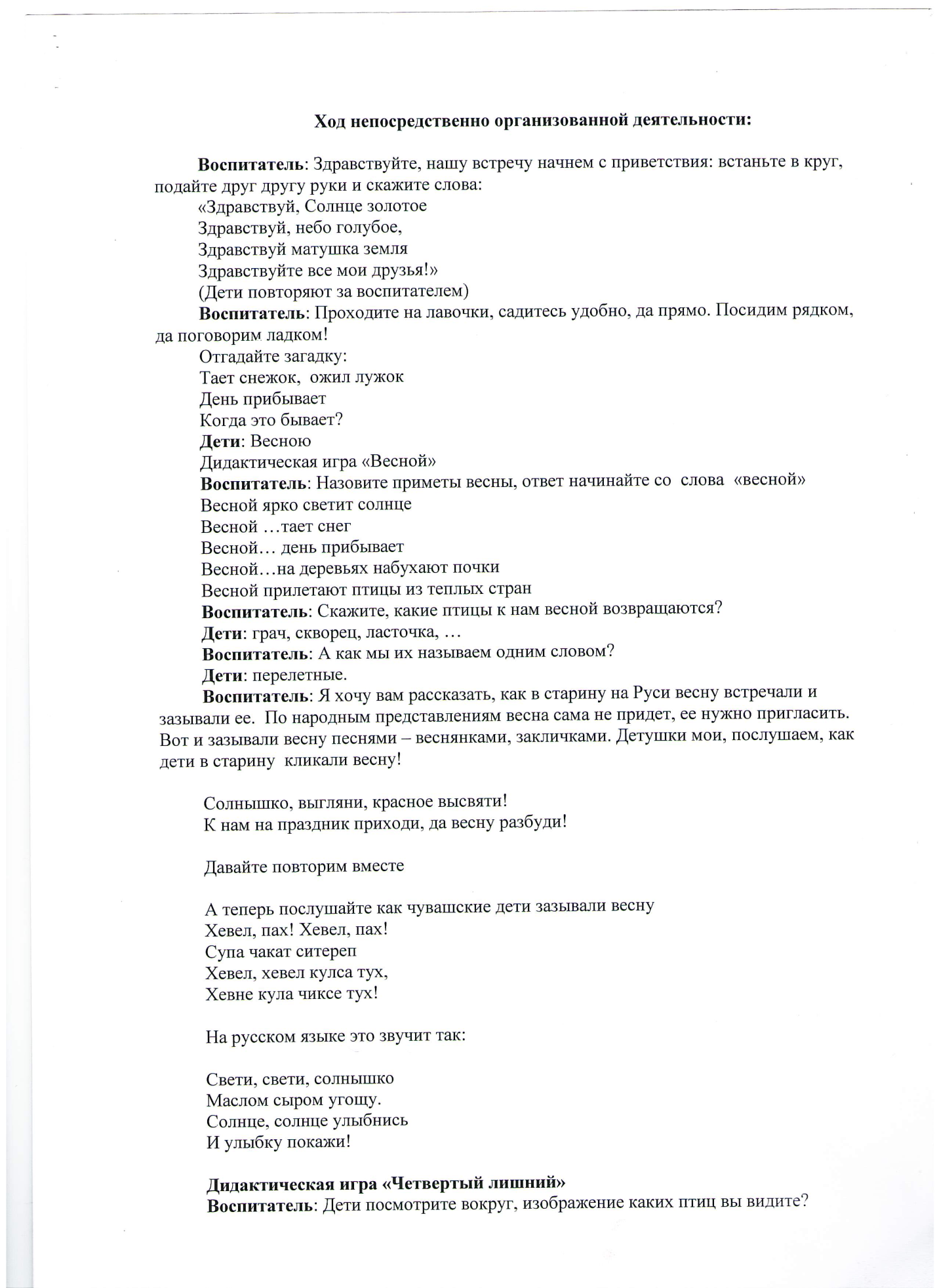 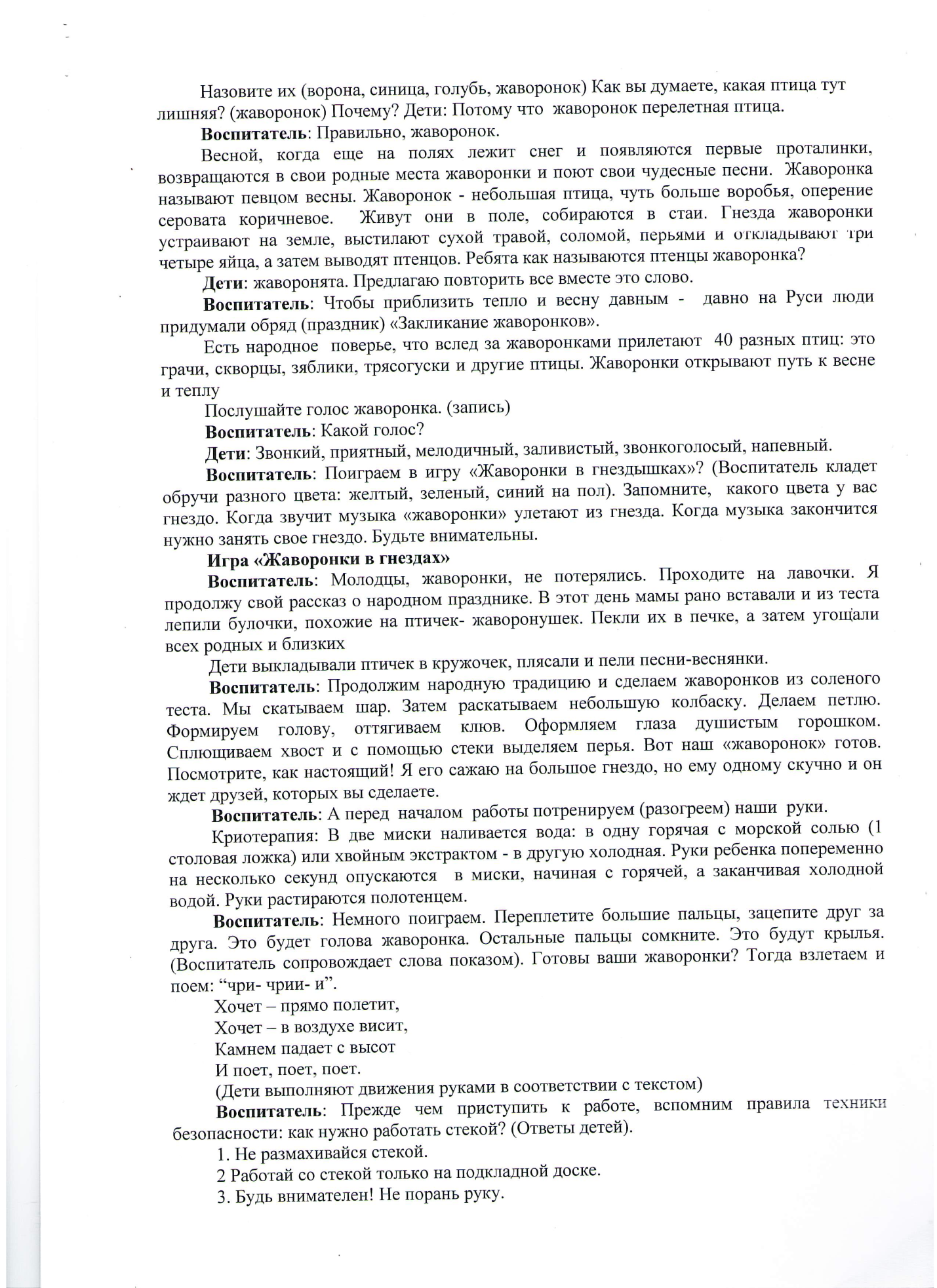 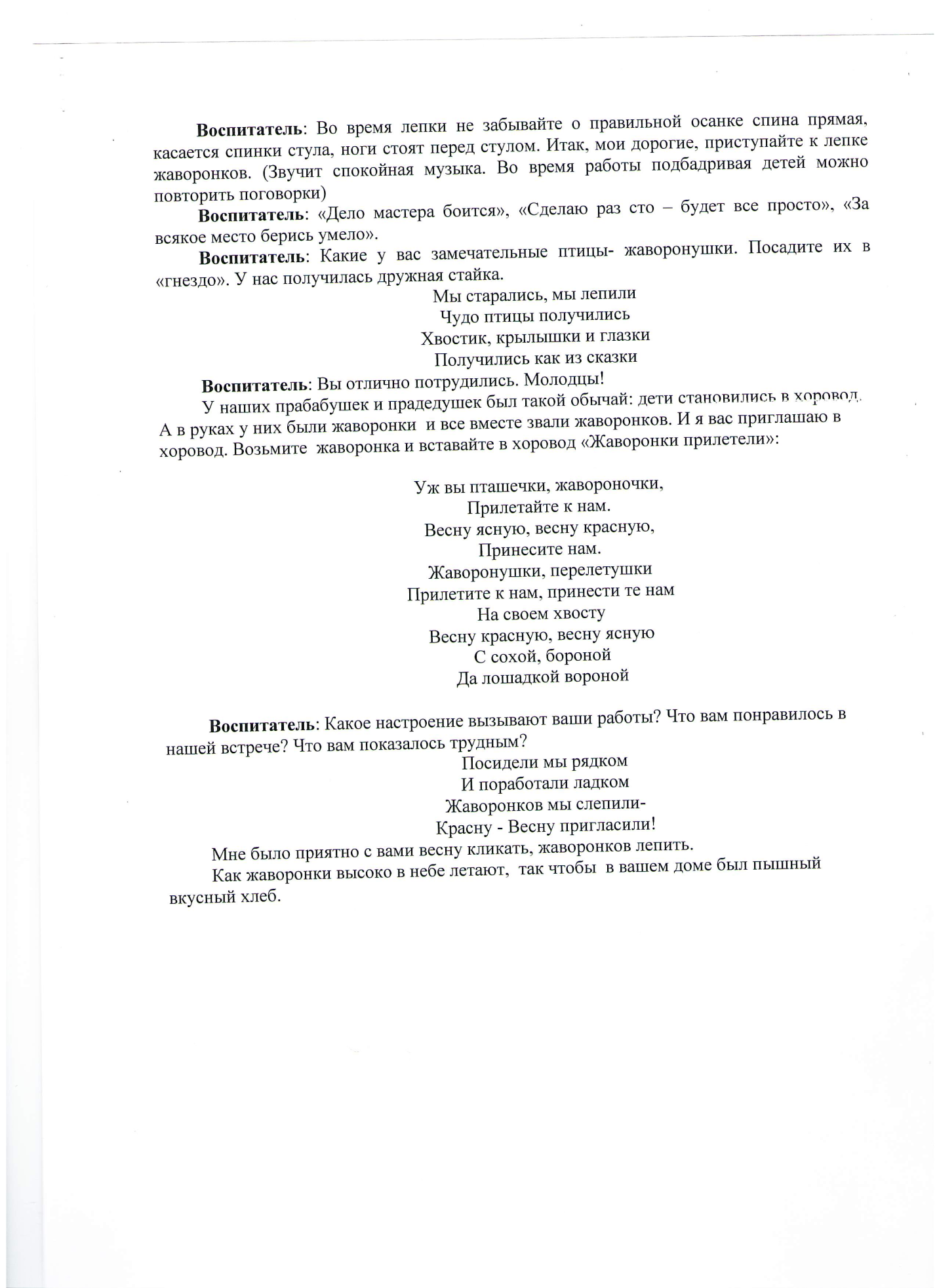 